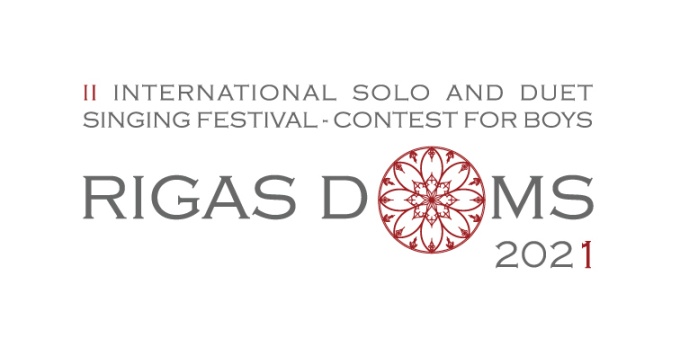 Анкета-заявка на участие в конкурсеКАТЕГОРИЯ -  СОЛО УЧАСТНИКИ 1.УЧАСТНИКИ 1.УЧАСТНИКИ 1.УЧАСТНИКИ 1.УЧАСТНИКИ 1.УЧАСТНИКИ 1.УЧАСТНИКИ 1.Имя, Фамилия, ОтчествоИмя, Фамилия, ОтчествоИмя, Фамилия, ОтчествоДата рожденияДата рожденияДата рождения    /дд / мм / гггг/    /дд / мм / гггг/    /дд / мм / гггг/    /дд / мм / гггг/Учреждение / Школа / СтудияУчреждение / Школа / СтудияУчреждение / Школа / Студия   Участие и результаты участия в      других состязаниях    Участие и результаты участия в      других состязаниях    Участие и результаты участия в      других состязаниях 2.2.2.2.2.2.2.Имя, Фамилия, ОтчествоИмя, Фамилия, ОтчествоИмя, Фамилия, ОтчествоДата рожденияДата рожденияДата рождения    /дд / мм / гггг/    /дд / мм / гггг/    /дд / мм / гггг/    /дд / мм / гггг/Учреждение / Школа / СтудияУчреждение / Школа / СтудияУчреждение / Школа / Студия   Участие и результаты участия в      других состязаниях    Участие и результаты участия в      других состязаниях    Участие и результаты участия в      других состязаниях Организатор имеет право попросить предъявить документ, удостоверяющий дату рожденияОрганизатор имеет право попросить предъявить документ, удостоверяющий дату рожденияОрганизатор имеет право попросить предъявить документ, удостоверяющий дату рожденияОрганизатор имеет право попросить предъявить документ, удостоверяющий дату рожденияОрганизатор имеет право попросить предъявить документ, удостоверяющий дату рожденияОрганизатор имеет право попросить предъявить документ, удостоверяющий дату рожденияОрганизатор имеет право попросить предъявить документ, удостоверяющий дату рожденияСОПРОВОЖДАЮЩЕЕ ЛИЦОСОПРОВОЖДАЮЩЕЕ ЛИЦОСОПРОВОЖДАЮЩЕЕ ЛИЦОСОПРОВОЖДАЮЩЕЕ ЛИЦОСОПРОВОЖДАЮЩЕЕ ЛИЦОСОПРОВОЖДАЮЩЕЕ ЛИЦОСОПРОВОЖДАЮЩЕЕ ЛИЦОИмя, Фамилия, ОтчествоИмя, Фамилия, ОтчествоИмя, Фамилия, ОтчествоИмя, Фамилия, ОтчествоE-mailE-mailE-mailE-mailКонтактный телефонКонтактный телефонКонтактный телефонКонтактный телефонПЕДАГОГПЕДАГОГПЕДАГОГПЕДАГОГПЕДАГОГПЕДАГОГПЕДАГОГИмя, Фамилия, ОтчествоИмя, Фамилия, ОтчествоИмя, Фамилия, ОтчествоИмя, Фамилия, ОтчествоКонтактный телефон педагогаКонтактный телефон педагогаКонтактный телефон педагогаКонтактный телефон педагогаE - mail педагогаE - mail педагогаE - mail педагогаE - mail педагогаКОНКУРСНАЯ ПРОГРАММА КОНКУРСНАЯ ПРОГРАММА КОНКУРСНАЯ ПРОГРАММА КОНКУРСНАЯ ПРОГРАММА КОНКУРСНАЯ ПРОГРАММА КОНКУРСНАЯ ПРОГРАММА КОНКУРСНАЯ ПРОГРАММА I  ТУР I  ТУР I  ТУР I  ТУР I  ТУР I  ТУР       Народная песня a cappella      Народная песня a cappella      Народная песня a cappella      Народная песня a cappella      Народная песня a cappella      Народная песня a cappella      Народная песня a cappellaНАЗВАНИЕНАЗВАНИЕ           ТОНАЛЬНОСТЬ           ТОНАЛЬНОСТЬ           ТОНАЛЬНОСТЬ           ТОНАЛЬНОСТЬ           ТОНАЛЬНОСТЬ           ТОНАЛЬНОСТЬ              ХРОНОМЕТРАЖ              ХРОНОМЕТРАЖ              ХРОНОМЕТРАЖ              ХРОНОМЕТРАЖ              ХРОНОМЕТРАЖ              ХРОНОМЕТРАЖ      Академическое музыкальное произведение с фортепианным сопровождением по выбору участника      Академическое музыкальное произведение с фортепианным сопровождением по выбору участника      Академическое музыкальное произведение с фортепианным сопровождением по выбору участника      Академическое музыкальное произведение с фортепианным сопровождением по выбору участника      Академическое музыкальное произведение с фортепианным сопровождением по выбору участника      Академическое музыкальное произведение с фортепианным сопровождением по выбору участника      Академическое музыкальное произведение с фортепианным сопровождением по выбору участникаНАЗВАНИЕНАЗВАНИЕ      COMPOSER      COMPOSER                                                                                                                                  ХРОНОМЕТРАЖ                                                                                                                                  ХРОНОМЕТРАЖ                                                                                                                                  ХРОНОМЕТРАЖ                                                                                                                                  ХРОНОМЕТРАЖ                                                                                                                                  ХРОНОМЕТРАЖ                                                                                                                                  ХРОНОМЕТРАЖII ТУРII ТУРII ТУРII ТУРII ТУРII ТУР     Академическое музыкальное произведение с фортепианным сопровождением по выбору участника     Академическое музыкальное произведение с фортепианным сопровождением по выбору участника     Академическое музыкальное произведение с фортепианным сопровождением по выбору участника     Академическое музыкальное произведение с фортепианным сопровождением по выбору участника     Академическое музыкальное произведение с фортепианным сопровождением по выбору участника     Академическое музыкальное произведение с фортепианным сопровождением по выбору участника     Академическое музыкальное произведение с фортепианным сопровождением по выбору участникаНАЗВАНИЕНАЗВАНИЕ      АВТОР СЛОВ И МУЗЫКИ      АВТОР СЛОВ И МУЗЫКИ                                                                                                                                    ХРОНОМЕТРАЖ                                                                                                                                    ХРОНОМЕТРАЖ                                                                                                                                    ХРОНОМЕТРАЖ                                                                                                                                    ХРОНОМЕТРАЖ                                                                                                                                    ХРОНОМЕТРАЖ                                                                                                                                    ХРОНОМЕТРАЖ     Музыкальное произведение по выбору участника     Музыкальное произведение по выбору участника     Музыкальное произведение по выбору участника     Музыкальное произведение по выбору участника     Музыкальное произведение по выбору участника     Музыкальное произведение по выбору участника     Музыкальное произведение по выбору участникаНАЗВАНИЕ НАЗВАНИЕ       АВТОР СЛОВ И МУЗЫКИ      АВТОР СЛОВ И МУЗЫКИ                                                                                                                                    ХРОНОМЕТРАЖ                                                                                                                                    ХРОНОМЕТРАЖ                                                                                                                                    ХРОНОМЕТРАЖ                                                                                                                                    ХРОНОМЕТРАЖ                                                                                                                                    ХРОНОМЕТРАЖ                                                                                                                                    ХРОНОМЕТРАЖВоспользуетесь платной услугой концертмейстера от организаторов?Воспользуетесь платной услугой концертмейстера от организаторов?Будете выступать со своим концертмейстером?Будете выступать со своим концертмейстером?Имя, Фамилия, Отчество концертмейстера ПРИЛОЖЕНИЯ ПРИЛОЖЕНИЯ     Ноты произведений конкурсной программы в формате pdf, jpg, word просим прислать вместе с       анкетой – заявкой на участие в конкурсе. ПОЛОЖЕНИЯ  http://www.rdks.lv/rigas-doms-rus/          С условиями конкурса ознакомлен(-ны) и согласен(-ны)  -   (x)